Каталог блок-форм для ПЭМ-2У (версия 21.8)Песочное печенье с начинкойКаталог блок-форм для ПЭМ-2У (версия 21.8)Песочное печенье с начинкойКаталог блок-форм для ПЭМ-2У (версия 21.8)Песочное печенье с начинкойКаталог блок-форм для ПЭМ-2У (версия 21.8)Песочное печенье с начинкойКаталог блок-форм для ПЭМ-2У (версия 21.8)Песочное печенье с начинкойКаталог блок-форм для ПЭМ-2У (версия 21.8)Песочное печенье с начинкойКаталог блок-форм для ПЭМ-2У (версия 21.8)Песочное печенье с начинкойКаталог блок-форм для ПЭМ-2У (версия 21.8)Песочное печенье с начинкойКаталог блок-форм для ПЭМ-2У (версия 21.8)Песочное печенье с начинкойКаталог блок-форм для ПЭМ-2У (версия 21.8)Песочное печенье с начинкойКаталог блок-форм для ПЭМ-2У (версия 21.8)Песочное печенье с начинкойОрех ЛакомкаОрех ЛакомкаОрех ЛакомкаОрех ЛакомкаОрех ЛакомкаОрех ЛакомкаОрех ЛакомкаОрех ЛакомкаОрех ЛакомкаОрех ЛакомкаОрех Лакомка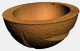 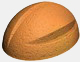 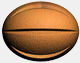 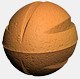 АртикулАртикулПЭМ001ПЭМ001ДхШхВ, мм.ДхШхВ, мм.39х29х3039х29х30Толщина, мм.Толщина, мм.4,54,5Кол-во, шт.Кол-во, шт.3636Орех ДомашнийОрех ДомашнийОрех ДомашнийОрех ДомашнийОрех ДомашнийОрех ДомашнийОрех ДомашнийОрех ДомашнийОрех ДомашнийОрех ДомашнийОрех Домашний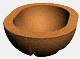 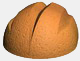 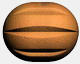 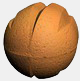 АртикулАртикулПЭМ002ПЭМ002ДхШхВ, мм.ДхШхВ, мм.42х32х3242х32х32Толщина, мм.Толщина, мм.55Кол-во, шт.Кол-во, шт.3636Орех КремлевскийОрех КремлевскийОрех КремлевскийОрех КремлевскийОрех КремлевскийОрех КремлевскийОрех КремлевскийОрех КремлевскийОрех КремлевскийОрех КремлевскийОрех Кремлевский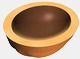 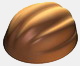 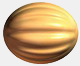 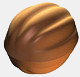 АртикулАртикулПЭМ003ПЭМ003ДхШхВ, ммДхШхВ, мм39х32х3239х32х32Толщина, ммТолщина, мм55Кол-во, штКол-во, шт3636Орех ГрецкийОрех ГрецкийОрех ГрецкийОрех ГрецкийОрех ГрецкийОрех ГрецкийОрех ГрецкийОрех ГрецкийОрех ГрецкийОрех ГрецкийОрех Грецкий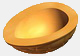 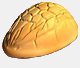 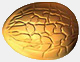 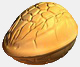 АртикулАртикулПЭМ004ПЭМ004ДхШхВ, мм.ДхШхВ, мм.42х32х3242х32х32Толщина, мм.Толщина, мм.55Кол-во, шт.Кол-во, шт.3636Орех ЛондонскийОрех ЛондонскийОрех ЛондонскийОрех ЛондонскийОрех ЛондонскийОрех ЛондонскийОрех ЛондонскийОрех ЛондонскийОрех ЛондонскийОрех ЛондонскийОрех Лондонский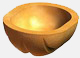 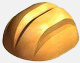 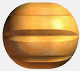 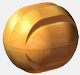 АртикулАртикулПЭМ005ПЭМ005ДхШхВ, мм.ДхШхВ, мм.32х28х2832х28х28Толщина, мм.Толщина, мм.от 3 до 4от 3 до 4Кол-во, шт.Кол-во, шт.4848ШишкаШишкаШишкаШишкаШишкаШишкаШишкаШишкаШишкаШишкаШишка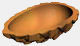 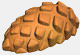 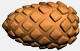 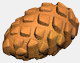 АртикулАртикулПЭМ006ПЭМ006ДхШхВ, мм.ДхШхВ, мм.49х30х3049х30х30Толщина, мм.Толщина, мм.от 4 до 6от 4 до 6Кол-во, шт.Кол-во, шт.3030ГрибочекГрибочекГрибочекГрибочекГрибочекГрибочекГрибочекГрибочекГрибочекГрибочекГрибочек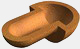 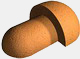 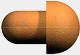 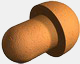 АртикулАртикулПЭМ007ПЭМ007ДхШхВ, мм.ДхШхВ, мм.52х35х3552х35х35Толщина, мм.Толщина, мм.44Кол-во, шт.Кол-во, шт.3030Сердечко ВалентинкаСердечко ВалентинкаСердечко ВалентинкаСердечко ВалентинкаСердечко ВалентинкаСердечко ВалентинкаСердечко ВалентинкаСердечко ВалентинкаСердечко ВалентинкаСердечко ВалентинкаСердечко Валентинка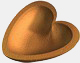 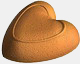 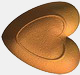 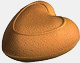 АртикулАртикулПЭМ008ПЭМ008ДхШхВ, мм.ДхШхВ, мм.48х44х2848х44х28Толщина, мм.Толщина, мм.33Кол-во, шт.Кол-во, шт.2424Морская звездаМорская звездаМорская звездаМорская звездаМорская звездаМорская звездаМорская звездаМорская звездаМорская звездаМорская звездаМорская звезда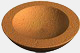 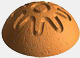 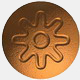 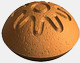 АртикулАртикулПЭМ009ПЭМ009ДхШхВ, мм.ДхШхВ, мм.d33х10d33х10Толщина, мм.Толщина, мм.от 5 до 8от 5 до 8Кол-во, шт.Кол-во, шт.3535RaffaelloRaffaelloRaffaelloRaffaelloRaffaelloRaffaelloRaffaelloRaffaelloRaffaelloRaffaelloRaffaello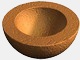 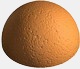 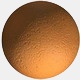 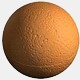 АртикулАртикулПЭМ010ДхШхВ, мм.ДхШхВ, мм.d30Толщина, мм.Толщина, мм.5Кол-во, шт.Кол-во, шт.48ВикторияВикторияВикторияВикторияВикторияВикторияВикторияВикторияВикторияВикторияВиктория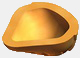 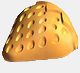 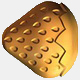 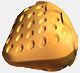 АртикулАртикулПЭМ011ДхШхВ, мм.ДхШхВ, мм.39х39х34Толщина, мм.Толщина, мм.5Кол-во, шт.Кол-во, шт.33Тарталетка Песочные часыТарталетка Песочные часыТарталетка Песочные часыТарталетка Песочные часыТарталетка Песочные часыТарталетка Песочные часыТарталетка Песочные часыТарталетка Песочные часыТарталетка Песочные часыТарталетка Песочные часыТарталетка Песочные часы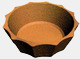 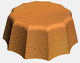 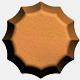 АртикулАртикулПЭМ012ДхШхВ, мм.ДхШхВ, мм.D48хd40x16Толщина, мм.Толщина, мм.от 3 до 5Кол-во, шт.Кол-во, шт.19Тарталетка Корзинка малаяТарталетка Корзинка малаяТарталетка Корзинка малаяТарталетка Корзинка малаяТарталетка Корзинка малаяТарталетка Корзинка малаяТарталетка Корзинка малаяТарталетка Корзинка малаяТарталетка Корзинка малаяТарталетка Корзинка малаяТарталетка Корзинка малая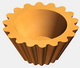 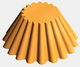 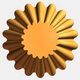 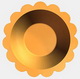 АртикулАртикулПЭМ013ДхШхВ, мм.ДхШхВ, мм.D38хd20х20Толщина, мм.Толщина, мм.5Кол-во, шт.Кол-во, шт.33Тарталетка КорзинкаТарталетка КорзинкаТарталетка КорзинкаТарталетка КорзинкаТарталетка КорзинкаТарталетка КорзинкаТарталетка КорзинкаТарталетка КорзинкаТарталетка КорзинкаТарталетка КорзинкаТарталетка Корзинка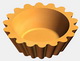 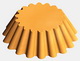 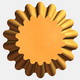 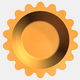 АртикулАртикулПЭМ014ДхШхВ, мм.ДхШхВ, мм.D58хd39х18Толщина, мм.Толщина, мм.от 3,2 до 7Кол-во, шт.Кол-во, шт.16Тарталетка СолнышкоТарталетка СолнышкоТарталетка СолнышкоТарталетка СолнышкоТарталетка СолнышкоТарталетка СолнышкоТарталетка СолнышкоТарталетка СолнышкоТарталетка СолнышкоТарталетка СолнышкоТарталетка Солнышко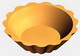 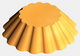 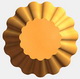 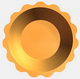 АртикулАртикулПЭМ015ДхШхВ, мм.ДхШхВ, мм.D80хd45х22Толщина, мм.Толщина, мм.5Кол-во, шт.Кол-во, шт.8Тарталетка Ромашка (18 лепестков)Тарталетка Ромашка (18 лепестков)Тарталетка Ромашка (18 лепестков)Тарталетка Ромашка (18 лепестков)Тарталетка Ромашка (18 лепестков)Тарталетка Ромашка (18 лепестков)Тарталетка Ромашка (18 лепестков)Тарталетка Ромашка (18 лепестков)Тарталетка Ромашка (18 лепестков)Тарталетка Ромашка (18 лепестков)Тарталетка Ромашка (18 лепестков)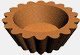 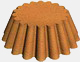 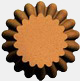 АртикулАртикулПЭМ016ДхШхВ, мм.ДхШхВ, мм.D57хd41х20Толщина, мм.Толщина, мм.от 4 до 8Кол-во, шт.Кол-во, шт.12Тарталетка Мини (12 лепестков)Тарталетка Мини (12 лепестков)Тарталетка Мини (12 лепестков)Тарталетка Мини (12 лепестков)Тарталетка Мини (12 лепестков)Тарталетка Мини (12 лепестков)Тарталетка Мини (12 лепестков)Тарталетка Мини (12 лепестков)Тарталетка Мини (12 лепестков)Тарталетка Мини (12 лепестков)Тарталетка Мини (12 лепестков)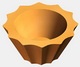 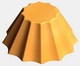 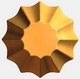 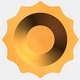 АртикулАртикулПЭМ017ДхШхВ, мм.ДхШхВ, мм.D38хd19х19Толщина, мм.Толщина, мм.от 4 до 6Кол-во, шт.Кол-во, шт.39Тарталетка Пятнашки (15 лепестков)Тарталетка Пятнашки (15 лепестков)Тарталетка Пятнашки (15 лепестков)Тарталетка Пятнашки (15 лепестков)Тарталетка Пятнашки (15 лепестков)Тарталетка Пятнашки (15 лепестков)Тарталетка Пятнашки (15 лепестков)Тарталетка Пятнашки (15 лепестков)Тарталетка Пятнашки (15 лепестков)Тарталетка Пятнашки (15 лепестков)Тарталетка Пятнашки (15 лепестков)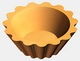 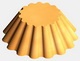 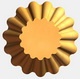 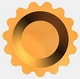 АртикулАртикулПЭМ018ДхШхВ, мм.ДхШхВ, мм.D54хd30х20Толщина, мм.Толщина, мм.от 3 до 6Кол-во, шт.Кол-во, шт.19Тарталетка Пятнашки малая (15 лепестков)Тарталетка Пятнашки малая (15 лепестков)Тарталетка Пятнашки малая (15 лепестков)Тарталетка Пятнашки малая (15 лепестков)Тарталетка Пятнашки малая (15 лепестков)Тарталетка Пятнашки малая (15 лепестков)Тарталетка Пятнашки малая (15 лепестков)Тарталетка Пятнашки малая (15 лепестков)Тарталетка Пятнашки малая (15 лепестков)Тарталетка Пятнашки малая (15 лепестков)Тарталетка Пятнашки малая (15 лепестков)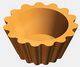 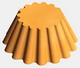 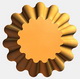 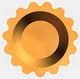 АртикулАртикулПЭМ019ДхШхВ, мм.ДхШхВ, мм.D47хd29х21Толщина, мм.Толщина, мм.от 3 до 6Кол-во, шт.Кол-во, шт.27Тарталетка Пятнашки мини (15 лепестков)Тарталетка Пятнашки мини (15 лепестков)Тарталетка Пятнашки мини (15 лепестков)Тарталетка Пятнашки мини (15 лепестков)Тарталетка Пятнашки мини (15 лепестков)Тарталетка Пятнашки мини (15 лепестков)Тарталетка Пятнашки мини (15 лепестков)Тарталетка Пятнашки мини (15 лепестков)Тарталетка Пятнашки мини (15 лепестков)Тарталетка Пятнашки мини (15 лепестков)Тарталетка Пятнашки мини (15 лепестков)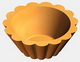 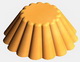 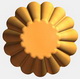 АртикулАртикулПЭМ020ДхШхВ, мм.ДхШхВ, мм.D43хd23х17,5Толщина, мм.Толщина, мм.от 2,5 до 4,5Кол-во, шт.Кол-во, шт.29Печенье Черепашка - верхняя форма (выпечка на двух формах)Печенье Черепашка - верхняя форма (выпечка на двух формах)Печенье Черепашка - верхняя форма (выпечка на двух формах)Печенье Черепашка - верхняя форма (выпечка на двух формах)Печенье Черепашка - верхняя форма (выпечка на двух формах)Печенье Черепашка - верхняя форма (выпечка на двух формах)Печенье Черепашка - верхняя форма (выпечка на двух формах)Печенье Черепашка - верхняя форма (выпечка на двух формах)Печенье Черепашка - верхняя форма (выпечка на двух формах)Печенье Черепашка - верхняя форма (выпечка на двух формах)Печенье Черепашка - верхняя форма (выпечка на двух формах)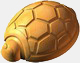 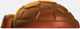 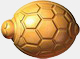 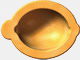 АртикулАртикулПЭМ025ДхШхВ, мм.ДхШхВ, мм.44х33х15Толщина, мм.Толщина, мм.5Кол-во, шт.Кол-во, шт.34Печенье Черепашка - нижняя форма (выпечка на двух формах)Печенье Черепашка - нижняя форма (выпечка на двух формах)Печенье Черепашка - нижняя форма (выпечка на двух формах)Печенье Черепашка - нижняя форма (выпечка на двух формах)Печенье Черепашка - нижняя форма (выпечка на двух формах)Печенье Черепашка - нижняя форма (выпечка на двух формах)Печенье Черепашка - нижняя форма (выпечка на двух формах)Печенье Черепашка - нижняя форма (выпечка на двух формах)Печенье Черепашка - нижняя форма (выпечка на двух формах)Печенье Черепашка - нижняя форма (выпечка на двух формах)Печенье Черепашка - нижняя форма (выпечка на двух формах)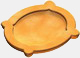 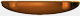 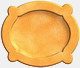 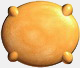 АртикулАртикулПЭМ026ДхШхВ, мм.ДхШхВ, мм.38х33х7Толщина, мм.Толщина, мм.5Кол-во, шт.Кол-во, шт.34Печенье Черепашка - печенье в сборе (выпечка на двух формах)Печенье Черепашка - печенье в сборе (выпечка на двух формах)Печенье Черепашка - печенье в сборе (выпечка на двух формах)Печенье Черепашка - печенье в сборе (выпечка на двух формах)Печенье Черепашка - печенье в сборе (выпечка на двух формах)Печенье Черепашка - печенье в сборе (выпечка на двух формах)Печенье Черепашка - печенье в сборе (выпечка на двух формах)Печенье Черепашка - печенье в сборе (выпечка на двух формах)Печенье Черепашка - печенье в сборе (выпечка на двух формах)Печенье Черепашка - печенье в сборе (выпечка на двух формах)Печенье Черепашка - печенье в сборе (выпечка на двух формах)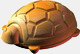 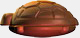 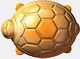 ДхШхВ, мм.ДхШхВ, мм.44х33х23Толщина, мм.Толщина, мм.5Сдобное печеньеСдобное печеньеСдобное печеньеСдобное печеньеСдобное печеньеСдобное печеньеСдобное печеньеСдобное печеньеСдобное печеньеСдобное печеньеСдобное печеньеСердечко из сдобного теста (пирамида)Сердечко из сдобного теста (пирамида)Сердечко из сдобного теста (пирамида)Сердечко из сдобного теста (пирамида)Сердечко из сдобного теста (пирамида)Сердечко из сдобного теста (пирамида)Сердечко из сдобного теста (пирамида)Сердечко из сдобного теста (пирамида)Сердечко из сдобного теста (пирамида)Сердечко из сдобного теста (пирамида)Сердечко из сдобного теста (пирамида)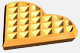 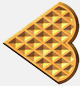 АртикулАртикулПЭМ028ДхШхВ, мм.ДхШхВ, мм.84х88х10Толщина, мм.Толщина, мм.от 2 до 8Кол-во, шт.Кол-во, шт.10Сердечко из сдобного теста (конус)Сердечко из сдобного теста (конус)Сердечко из сдобного теста (конус)Сердечко из сдобного теста (конус)Сердечко из сдобного теста (конус)Сердечко из сдобного теста (конус)Сердечко из сдобного теста (конус)Сердечко из сдобного теста (конус)Сердечко из сдобного теста (конус)Сердечко из сдобного теста (конус)Сердечко из сдобного теста (конус)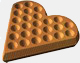 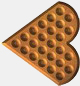 АртикулАртикулПЭМ029ДхШхВ, мм.ДхШхВ, мм.86х80х18(11)Толщина, мм.Толщина, мм.от 4 до 8Кол-во, шт.Кол-во, шт.10Сердечко из сдобного теста МиниСердечко из сдобного теста МиниСердечко из сдобного теста МиниСердечко из сдобного теста МиниСердечко из сдобного теста МиниСердечко из сдобного теста МиниСердечко из сдобного теста МиниСердечко из сдобного теста МиниСердечко из сдобного теста МиниСердечко из сдобного теста МиниСердечко из сдобного теста Мини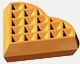 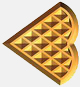 АртикулАртикулПЭМ030ДхШхВ, мм.ДхШхВ, мм.39х43х10Толщина, мм.Толщина, мм.от 2 до 5Кол-во, шт.Кол-во, шт.35	Фирменные изделия(используется фирменная символика заказчика)	Фирменные изделия(используется фирменная символика заказчика)	Фирменные изделия(используется фирменная символика заказчика)	Фирменные изделия(используется фирменная символика заказчика)	Фирменные изделия(используется фирменная символика заказчика)	Фирменные изделия(используется фирменная символика заказчика)	Фирменные изделия(используется фирменная символика заказчика)	Фирменные изделия(используется фирменная символика заказчика)	Фирменные изделия(используется фирменная символика заказчика)	Фирменные изделия(используется фирменная символика заказчика)	Фирменные изделия(используется фирменная символика заказчика)Образец фирменного изделия изготовленного нашей компаниейОбразец фирменного изделия изготовленного нашей компаниейОбразец фирменного изделия изготовленного нашей компаниейОбразец фирменного изделия изготовленного нашей компаниейОбразец фирменного изделия изготовленного нашей компаниейОбразец фирменного изделия изготовленного нашей компаниейОбразец фирменного изделия изготовленного нашей компаниейОбразец фирменного изделия изготовленного нашей компаниейОбразец фирменного изделия изготовленного нашей компаниейОбразец фирменного изделия изготовленного нашей компаниейОбразец фирменного изделия изготовленного нашей компанией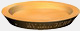 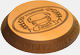 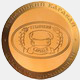 ДхШхВ, мм.ДхШхВ, мм.d123х16d123х16Толщина, мм.Толщина, мм.от 8 до 9от 8 до 9Кол-во, шт.Кол-во, шт.33Венские вафлиВенские вафлиВенские вафлиВенские вафлиВенские вафлиВенские вафлиВенские вафлиВенские вафлиВенские вафлиВенские вафлиВенские вафлиВенская вафля из бисквитного теста - прямоугольнаяВенская вафля из бисквитного теста - прямоугольнаяВенская вафля из бисквитного теста - прямоугольнаяВенская вафля из бисквитного теста - прямоугольнаяВенская вафля из бисквитного теста - прямоугольнаяВенская вафля из бисквитного теста - прямоугольнаяВенская вафля из бисквитного теста - прямоугольнаяВенская вафля из бисквитного теста - прямоугольнаяВенская вафля из бисквитного теста - прямоугольнаяВенская вафля из бисквитного теста - прямоугольнаяВенская вафля из бисквитного теста - прямоугольная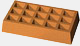 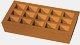 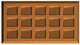 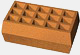 АртикулАртикулПЭМ032ПЭМ032ДхШхВ, мм.ДхШхВ, мм.78х42х1578х42х15Толщина, мм.Толщина, мм.от 3 до 5от 3 до 5Кол-во, шт.Кол-во, шт.1515Венская вафля из бисквитного теста - квадратнаяВенская вафля из бисквитного теста - квадратнаяВенская вафля из бисквитного теста - квадратнаяВенская вафля из бисквитного теста - квадратнаяВенская вафля из бисквитного теста - квадратнаяВенская вафля из бисквитного теста - квадратнаяВенская вафля из бисквитного теста - квадратнаяВенская вафля из бисквитного теста - квадратнаяВенская вафля из бисквитного теста - квадратнаяВенская вафля из бисквитного теста - квадратнаяВенская вафля из бисквитного теста - квадратная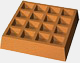 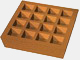 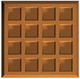 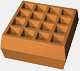 АртикулАртикулПЭМ033ПЭМ033ДхШхВ, мм.ДхШхВ, мм.65х65х1565х65х15Толщина, мм.Толщина, мм.от 3 до 5от 3 до 5Кол-во, шт.Кол-во, шт.1212Фигурки из бисквитного тестаФигурки из бисквитного тестаФигурки из бисквитного тестаФигурки из бисквитного тестаФигурки из бисквитного тестаФигурки из бисквитного тестаФигурка из бисквитного теста – БелочкаФигурка из бисквитного теста – БелочкаФигурка из бисквитного теста – БелочкаФигурка из бисквитного теста – БелочкаФигурка из бисквитного теста – БелочкаФигурка из бисквитного теста – Белочка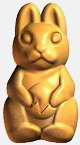 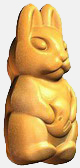 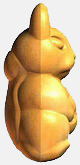 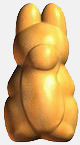 АртикулПЭМ034ДхШхВ, мм45х24х21Толщина, мм24Кол-во, шт48Фигурка из бисквитного теста – ЗайчикФигурка из бисквитного теста – ЗайчикФигурка из бисквитного теста – ЗайчикФигурка из бисквитного теста – ЗайчикФигурка из бисквитного теста – ЗайчикФигурка из бисквитного теста – Зайчик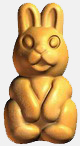 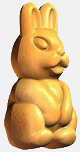 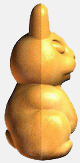 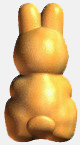 АртикулПЭМ035ДхШхВ, мм45х24х21Толщина, мм24Кол-во, шт48Фигурка из бисквитного теста – Зайчик леснойФигурка из бисквитного теста – Зайчик леснойФигурка из бисквитного теста – Зайчик леснойФигурка из бисквитного теста – Зайчик леснойФигурка из бисквитного теста – Зайчик леснойФигурка из бисквитного теста – Зайчик лесной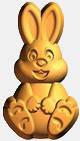 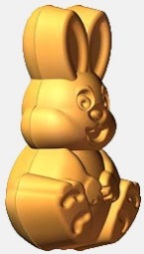 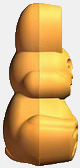 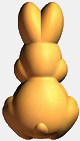 АртикулПЭМ046ДхШхВ, мм53х29х24Толщина, мм24Кол-во, шт38Фигурка из бисквитного теста – Медведь с бочонкомФигурка из бисквитного теста – Медведь с бочонкомФигурка из бисквитного теста – Медведь с бочонкомФигурка из бисквитного теста – Медведь с бочонкомФигурка из бисквитного теста – Медведь с бочонкомФигурка из бисквитного теста – Медведь с бочонком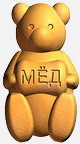 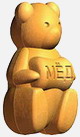 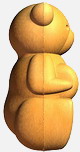 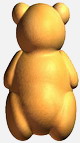 АртикулПЭМ036ДхШхВ, мм54х29х29Толщина, мм29Кол-во, шт33Фигурка из бисквитного теста–Медведь с бочонком из половинок в склеенном виде (верх и низ на одной форме)Фигурка из бисквитного теста–Медведь с бочонком из половинок в склеенном виде (верх и низ на одной форме)Фигурка из бисквитного теста–Медведь с бочонком из половинок в склеенном виде (верх и низ на одной форме)Фигурка из бисквитного теста–Медведь с бочонком из половинок в склеенном виде (верх и низ на одной форме)Фигурка из бисквитного теста–Медведь с бочонком из половинок в склеенном виде (верх и низ на одной форме)Фигурка из бисквитного теста–Медведь с бочонком из половинок в склеенном виде (верх и низ на одной форме)АртикулПЭМ042ДхШхВ, мм54х29х27Толщина, мм27Кол-во, шт32Шишка целаяШишка целаяШишка целаяШишка целаяШишка целаяШишка целаяАртикулПЭМ037ДхШхВ, мм49х30х30Толщина, мм28Кол-во, шт30Гриб целыйГриб целыйГриб целыйГриб целыйГриб целыйГриб целыйАртикулПЭМ038ДхШхВ, мм52х35х35Толщина, мм36Кол-во, шт30Сердце Валентинка целаяСердце Валентинка целаяСердце Валентинка целаяСердце Валентинка целаяСердце Валентинка целаяСердце Валентинка целаяАртикулПЭМ039ДхШхВ, мм48х44х26Толщина, мм26Кол-во, шт24Виктория (целая)Виктория (целая)Виктория (целая)Виктория (целая)Виктория (целая)Виктория (целая)АртикулПЭМ040ДхШхВ, мм39х39х34Толщина, мм35Кол-во, шт33Пончик (кольцо)Пончик (кольцо)Пончик (кольцо)Пончик (кольцо)Пончик (кольцо)Пончик (кольцо)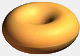 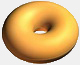 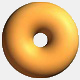 АртикулПЭМ041ДхШхВ, ммd49х20Толщина, мм20Кол-во, шт18